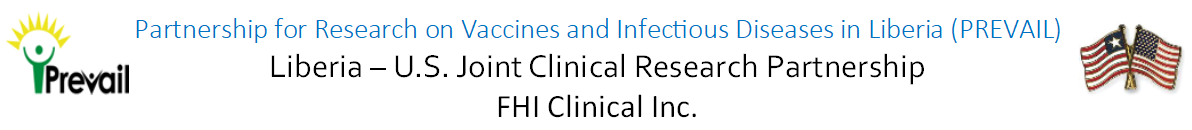 About PREVAIL: PREVAIL, or the Partnership for Research on Vaccines and Infectious Diseases in Liberia, is a clinical research partnership between the U.S. Department of Health and Human Services and the Liberian Ministry of HealthSummary of Position:The Liberian Field Service Technician will be responsible to set up, validate, troubleshoot, and repair all relevant prevail instrumentation and infrastructure. The staff should be able to operate, maintain, and repair sensitive biomedical equipment.Description of Responsibilities: Set up, validate, troubleshoot, and repair all relevant PREVAIL instrumentation and infrastructure.Operate, maintain, and repair sensitive biomedical equipment Perform annual preventative maintenance of equipment, calibration of pipettes, maintain all temperature and camera monitoring systems at sitesEnsure that all tools are maintained and calibrated as required Problem solve daily equipment issues with sometimes limited resourcesKeep detailed records and documenting equipment use, equipment maintenance and data collectionPerform assignments independently as well as part of a teamProvide regular updates to the team on project progress/statusWill be under the supervision of the PREVAIL Laboratory ManageWorks on problems of moderate scope that require analysis of data or identifiable factors. Exercises judgment within defined policies and procedures to determine appropriate action. Decisions made generally affect delays in schedules and failure to achieve goals of the department.Other duties as assigned Skills:  Excellent oral and written communication skills. Excellent organizational and analytical skills. Project or technical leadership required. Supervisory or management experience required. Must be able to read, write, and speak fluent EnglishQualificationsEducation: Bachelor’s Degree with training in repair and maintenance of biomedical mechanical equipment.Preferred Job-related Experience: At least three (3) years of related work experience. Must have experience in the use, inspections, preventive maintenance, repairs, calibration, verification, safety and operational checks of a variety of diagnostic medical equipment.This job description is not designed to cover or contain a comprehensive listing of activities, duties or responsibilities that are required of the employee.  Duties, responsibilities and activities may change, or new ones may be assigned with or without notice.FHI Clinical values the diversity of our workforce. Without limiting the scope of the preceding provision, all persons who work or who seek to work in Liberia are entitled to enjoy and to exercise the rights and protections conferred by the Decent Work Act of 2015 irrespective of:  race, tribe, indigenous group, language, colour, descent, national, social or ethnic extraction or origin, economic status, community or occupation; immigrant or temporary resident status; sex, gender identity or sexual orientation; marital status or family responsibilities; previous, current or future pregnancy or breastfeeding; age; creed, religion or religious belief; political affiliation or opinion, or ideological conviction; physical or mental disability; health status including HIV or AIDS status, whether actual or perceived; irrelevant criminal record, acquittal of a crime or dismissal of a criminal prosecution against them; or personal association with someone possessing or perceived to possess one or more of these attributes.Process to apply for this position:Deliver the application to: 	FHI 360 Financial Management Center16th Street, Payne Avenue, SinkorMonrovia, Liberia202-884-8000ORSend an email to: LiberiaRecruitment@fhiclinical.comINCLUDE: Position Title and number, Current CV/Résumé, FHI Clinical Job ApplicationPosition Title:Field Service TechnicianPosition Number:3007Reports To:	Clinical Lab ManagerProject Worksite:JFK, Redemption, C.H. Rennie and Duport Road